				54. dětský filmový a televizní festival Oty Hofmana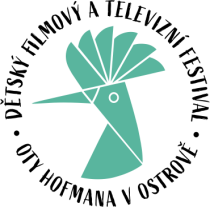 						       25. – 30. září 2022 OstrovPřihláška k akreditaciTitul, jméno a příjmení:   ...........................................................................................................................Adresa: ...................................................................................................................................................................Telefon: ............................................................... E-mail: .........................................................................Delegace k soutěžnímu snímku: ................................................................................................................................................................... Festivalu se zúčastním ve dnech: 	neděle			                          pondělí			          úterý	středa		 	            		 čtvrtek 			          pátekŽádám o zajištění ubytování na noc:	z neděle na pondělí	             	z pondělka na úterý    		z úterý na střed	         	ze čtvrtka na pátek		             z pátku na sobotupozvaným hostům hradí náklady na ubytování DK OstrovDo Ostrova přijedu dne: ................................v........................ hod.Festival. dopravou      		 Hromadnou dopravou		              Vlast.autemAkreditace hostů probíhá v Informačním centru DK Ostrov, Mírové nám. 733, Ostrov. Vyplněnou přihlášku zašlete poštou (DK Ostrov, Mírové nám. 733, 363 01 Ostrov) nebo e-mailem vladimir.keblusek@seznam.cz) nejpozději do 11. září 2022.Místo a datum: ………………………  	                     Podpis: ………………………………………